Специальный союз по Международной патентной классификации (Союз МПК) 
Рабочая группа по пересмотру МПКПятидесятая сессияЖенева, 20–24 ноября 2023 годаОТЧЕТпринят Рабочей группойВВЕДЕНИЕРабочая группа по пересмотру МПК (далее – «Рабочая группа») провела свою пятидесятую сессию 20–24 ноября 2023 года в Женеве.  На сессии были представлены следующие члены Рабочей группы: Австралия, Беларусь, Бразилия, Болгария, Канада, Китай, Чешская Республика, Финляндия, Франция, Германия, Ирландия, Израиль, Япония, Мексика, Норвегия, Польша, Республика Корея, Республика Молдова, Румыния, Российская Федерация, Саудовская Аравия, Испания, Швеция, Швейцария, Украина, Соединенное Королевство, Соединенные Штаты Америки и Европейское патентное ведомство (ЕПВ) (28).  Венгрия и Elsa International были представлены в качестве наблюдателей.  Список участников содержится в приложении I к настоящему отчету.Директор Отдела международных классификаций и стандартов Сектора инфраструктуры и платформ Всемирной организации интеллектуальной собственности (ВОИС) г-н Кунихико Фусими открыл сессию и приветствовал ее участников.ДОЛЖНОСТНЫЕ ЛИЦАРабочая группа единогласно избрала своим Председателем г-жу А. Мерль-Гамес (ЕПВ), а заместителем Председателя – г-жу Н. Бошмэн (Канада) на протяжении цикла пересмотра МПК 2023–2024 годов.Обязанности секретаря сессии выполняла г-жа Н. Сюй (ВОИС).ПРИНЯТИЕ ПОВЕСТКИ ДНЯРабочая группа единогласно приняла проект повестки дня, который приводится в приложении II к настоящему отчету, с несколькими поправками.ОБСУЖДЕНИЕ, ВЫВОДЫ И РЕШЕНИЯВ соответствии с решением руководящих органов ВОИС, принятым на десятой серии заседаний, состоявшихся 24 сентября – 2 октября 1979 года (см. пункты 51 и 52 документа AB/X/32), в отчет о настоящей сессии включены только выводы Рабочей группы (решения, рекомендации, мнения и т.д.): в нем не воспроизводятся заявления, сделанные кем-либо из участников, за исключением оговорок, сделанных в отношении того или иного конкретного вывода Рабочей группы или озвученных повторно после принятия вывода.Отчет о двадцать пятой сессии Рабочей группы по классификации пяти ведущих ведомств ИСРабочая группа приняла к сведению устный отчет ВПТЗ США от имени пяти ведущих ведомств ИС (далее – «пятерка ведомств ИС»), посвященный двадцать пятой сессии Рабочей группы по классификации пятерки ведомств ИС (РГ по классификации пятерки ведомств ИС).Пятерка ведомств ИС приняла решение перевести восемь своих проектов (проекты категории F) на стадию МПК: речь идет о проектах F 148, F 180, F 182, F 184, F 185, F 186, F 187 и F 188.  Рабочая группа была проинформирована о том, что проект F 186 отнесен к категории проектов о области новых перспективных технологий (НПТ) и касается робототехнических средств.Пятерка ведомств ИС также постановила перевести одно предложение категории P в категорию F.ВПТЗ от имени пятерки ведомств ИС опубликовало на странице проекта CE 456 в рамках электронного форума обновленные перечни всех текущих проектов и предложений своего объединения (см. приложение 45 к указанному проекту) во избежание дублирования запросов на пересмотр МПК и текущих мероприятий пятерки ведомств ИС в области пересмотра.Отчет Группы экспертов по полупроводниковой технике (ГЭПТ)Рабочая группа приняла к сведению устный отчет ЕПВ, ведомства, возглавляющего ГЭПТ.Было отмечено, что на девятой сессии ГЭПТ, состоявшейся на базе INPI (Национальный институт промышленной собственности, Бразилия) в октябре 2023 года, ГЭПТ обсудила все нерешенные вопросы в отношении подклассов H10P и H10W, а также проблемы с текущими проектами категории C (C 514, C 515 и C 516), касающиеся подклассов H10D, H10F и H10H.Рабочая группа приняла к сведению, что ГЭПТ постановила начать реализацию нового проекта C 519 (докладчик – Китай), посвященного вопросам переноса и функционирования перечня соответствий в результате пересмотра для основной группы H01L 25/00 и всех ее подгрупп.Рабочая группа также приняла во внимание, что ГЭПТ достигла согласия по обновленной дорожной карте (v3.1) в рамках проекта CE 481; обновленный вариант этой карты приводится в приложении 443 к проекту CE 481.Рабочая группа присоединилась к ГЭПТ и поблагодарила Бразилию за проведение девятой сессии Группы.программа пересмотра мпкРабочая группа обсудила 33 проекта по пересмотру, в частности C 510, C 513, C 514, C 515, C 516, C 525, C 526, C 527, C 528, F 140, F 148, F 155, F 157, F 158, F 160, F 166, F 168, F 170, F 171, F 172, F 174, F 175, F 176, F 177, F 178, F 179, F 180, F 182, F 184, F 185, F 186, F 187 и F 188.Рабочая группа утвердила 18 проектов по пересмотру: в случае 4 из них были одобрены поправки и к схеме, и к определениям (это проекты C 510, F 168, F 172 и F 179); все эти поправки вступят в силу в рамках МПК–2025.01, исключение составляет проект C 510: для него поправки к определениям вступят в силу в рамках МПК–2024.01; в случае 6 (C 515, C 528, F 155, F 157, F 176, F 177 и F 178) из 18 проектов были одобрены только поправки к схеме, которые вступять в силу в рамках МПК–2025.01, а в двух проектах F 160 и F 166 были одобрены поправки и к схеме, и к определениям со ссылкой на одобрение исключения неограничивающих ссылок из схемы в подклассах B08B и B64F.  В то же время в случае 5 из 33 проектов была завершена работа над определениями, которые будут включены в МПК–2024.01 (это проекты C 513, C 526, F 158, F 171 и F 174), тогда как работа по изменению схемы была завершена Рабочей группой на предыдущих сессиях.Статус этих проектов и перечень дальнейших мер с указанием сроков приводится на веб-страницах соответствующих проектов на электронном форуме.  Все решения, замечания и технические приложения содержатся в приложениях к соответствующим проектам под названием «Решения Рабочей группы», которые размещены на этом же форуме.поддержание мпкРабочая группа обсудила 10 проектов по поддержанию, в частности M 621, M 627, M 633, M 634, M 812, M 818, M 829, M 831, M 832 и M 833.Рабочая группа завершила 5 проектов по поддержанию: поправки к определениям в связи с 3-мя проектами будут интегрированы в МПК–2024.01 (это проекты M 621, M 627 и M 634); в отношении еще 2 проектов (M 818 и M 829) поправки к схемам и определениям будут добавлены в МПК–2025.01.Рабочая группа постановила приостановить проект M 833 исходя из того, что его сфера пересекается со сферой реализуемого в настоящее время проекта M 831, касающегося примечаний в тех местах МПК, которые касаются вторичного классифицирования.Статус этих проектов и перечень дальнейших мер с указанием сроков приводится на веб-страницах соответствующих проектов на электронном форуме.  Все решения, замечания и технические приложения содержатся в приложениях к соответствующим проектам под названием «Решения Рабочей группы», которые размещены на этом же форуме.Рабочая группа постановила создать 4 новые проекта по пересмотру:в области химии:	M 834 (докладчик – Ирландия), на основе проекта F 168; иM 835 (докладчик – США), на основе проекта F 172;не зависящий от 
области техники:	M 836 (докладчик – ЕПВ), на основе проекта F 178;  иM 837 (докладчик – США), на основе проекта M 621.Ход работы по исключению неограничивающих ссылок (NLR) в рамках проектов M 200 – M 500Рабочая группа обсудила проекты WG 191, M 269 и M 273.Обсуждение проходило на основе подготовленного Международным бюро отчета о ходе выполнения проектов по поддержанию, связанных с исключением из структуры МПК неограничивающих ссылок (см. приложение 43 к проекту WG 191).Рабочая группа приняла к сведению, что в ходе дискуссии на электронном форуме по 8 (перечислены ниже) из 13 действующих проектов была достигнута договоренность и эти проекты можно считать завершенными.  Соответствующие поправки к схеме и определениям будут интегрированы в МПК–2025.01.M 249	исключение NLR в подклассе H03H (докладчик – США)M 252	исключение NLR в подклассе H05H (докладчик – США)M 259	исключение NLR в подклассе G05F (докладчик – США)M 262	исключение NLR в подклассе A61B (докладчик – США)M 264	исключение NLR в подклассе A61F (докладчик – США)M 268	исключение NLR в подклассе F22B (докладчик – Швеция)M 271	исключение NLR в подклассе F22D (докладчик – Швеция)M 272	исключение NLR в подклассе F22G (докладчик – Швеция)Рабочая группа повторно обсудила проекты M 269 (подкласс F27B) и M 273 (подкласс F27D) и утвердила их; она также постановила, что сохраняющиеся вопросы в отношении названия подкласса F27D и индекса подклассов в проекте M 273 будут рассматриваться в рамках проекта F 184.  С учетом этого проекты M 269 и M 273 можно считать завершенными.  Соответствующие поправки к схеме и определениям будут интегрированы в МПК–2025.01.Рабочая группа с благодарностью отметила, что США взяли на себя функции докладчика по исключению неограничивающих ссылок в подклассах A47F, A47K, B61H и B61K, соответственно, в проектах M 278, M 279, M 280 и M 281.Секретариат сообщил, что на странице проекта WG 191 будет размещена обновленная таблица с указанием статуса работы по исключению из структуры МПК неограничивающих ссылок.Следующая сессия Рабочей группыОценив предполагаемый объем работы на следующей сессии, Рабочая группа постановила посвятить первые два с половиной дня вопросам электричества, вторую половину третьего дня и первую половину четвертого дня – вопросам химии и последние полтора дня – вопросам механики.Рабочая группа приняла к сведению следующие ориентировочные сроки пятьдесят первой сессии:15–19 апреля 2024 года.Настоящий отчет был единогласно принят Рабочей группой с использованием электронных средств связи 14 декабря 2023 года.[Приложения следуют]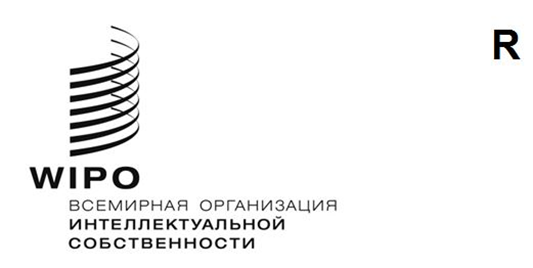 IPC/WG/50/2IPC/WG/50/2IPC/WG/50/2оригинал:  английский оригинал:  английский оригинал:  английский дата:  14 декабря 2023 года дата:  14 декабря 2023 года дата:  14 декабря 2023 года 